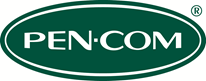 OSOBNÍ DOTAZNÍKTento dotazník  prosím doručte firmě: PEN-COM s.r.o.Porážková 1132/42733 01 OstravaEmail: barbora.kolackova@pen-com.czTel: +420 776 069 201www.pen-com.czPříjmení, jméno:…………………………………………………..………………………………Datum narození:…………………………………….Kontaktní adresa:……………………………………………………………………………………………………………………………………………….Telefon:…………………………………………….Email:………………………………………………………………………………………………………..Současné studium:Název školy:………………………………………………………………………………………………………………………………..……………………….Obor:……………………………………………………………………………………..Od – do:……………………………………………………………….Kurzy, odborná školení (vyplňte paragraf, skupinu, apod.), jazykové znalosti (napište úroveň 1-5):Vyhláška 50/1978:………………………………………………………………………………..……………………………………………………………...Řidičský průkaz:……………………………………………………………………………………………………………………………………………………Jiné:………………………………………………………………………………………………………………………………………………………………………Anglický jazyk:………………………………………………………………………………………………………………………………………………………Německý jazyk:…………………………………………………………………………………………………………………………………………………….Mohu pracovat ve výškách:   ANO – NEChtěl(a) bych pracovat v zahraničí:    ANO   -   NEMohu pracovat pouze v České republice:    ANO  -    NEMohu pracovat turnusově (např. 14 dní v cizině, týden doma):    ANO   -   NEMám zájem o pracovní pozici:………………………………………………………………………………………………………………………………Prohlašuji, že všechny uvedené údaje jsou pravdivé. Vyplněním tohoto osobního dotazníku uchazeč souhlasí, aby jeho osobní data poskytnutá společnosti PEN-COM s.r.o., byla použita pro účely výběrového řízení. Data budou v databázi uložena po dobu jednoho roku a nebo do písemného odvolání tohoto souhlasu. S Vašimi osobními údaji je zacházeno v souladu se zákonem č. 101/2000 Sb. O ochraně osobních údajů.Datum:……………………………………..			Podpis:…………………………………………………………